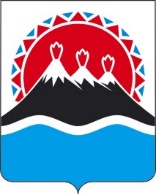 П О С Т А Н О В Л Е Н И ЕГУБЕРНАТОРА КАМЧАТСКОГО КРАЯ                  г. Петропавловск-КамчатскийПОСТАНОВЛЯЮ:1. Внести в постановление Губернатора Камчатского края от 10.04.2020 № 50 "О мерах по недопущению распространения новой коронавирусной инфекции (COVID-19) на территории Камчатского края" следующие изменения:1) в части 1 слова "15 июля" заменить словами "26 июля";2) часть 21 дополнить пунктом 3 следующего содержания:"3) с 13 по 26 июля включительно.";3) подпункт "а" пункта 4 части 3 изложить в следующей редакции:а) находиться в изоляции на объектах обсервационного типа (базах отдыха, в гостиницах, гостевых домах, в иных нежилых помещениях, соответствующих требованиям, предусмотренных рекомендациями Федеральной службы по надзору в сфере защиты прав потребителей и благополучия человека по профилактике новой коронавирусной инфекции (COVID-19) (далее также - объекты обсервационного типа), не менее 14 календарных дней со дня прибытия. Указанное требование не распространяется на граждан, прибывших на территорию Камчатского края из других субъектов Российской Федерации  для участия в организованных турах и (или) экскурсиях с соблюдением требований, установленных постановлением Губернатора Камчатского края от 29.05.2020  № 86 "Об ограничении въезда граждан на территорию Камчатского края", при наличии у них отрицательного результата тестирования на COVID-19, проведенного в день прибытия в международном аэропорту Петропавловск - Камчатский (Елизово).Граждане самостоятельно несут расходы по лабораторному исследованию (тестированию) на COVID-19.Работодатели, туроператоры либо граждане самостоятельно несут расходы, возникающие в связи с нахождением прибывших на территорию Камчатского края граждан в изоляции.";4) часть 31 дополнить пунктом 3 следующего содержания:"3) в отношении требований, предусмотренных абзацем первым пункта 1, подпунктом "б" пункта 2, подпунктом "а" пункта 3 части 3 настоящего постановления, на граждан, при наличии у них отрицательного результата  тестирования на COVID-19, проведенного в день прибытия в международном аэропорту Петропавловск - Камчатский (Елизово).";5) дополнить частью 34 следующего содержания:"34. Установить, что с 16 июля 2020 года торгово-развлекательные и торговые центры вправе осуществлять деятельность при условии соблюдения требований, установленных приложением 6 к настоящему постановлению, за исключением предприятий, указанных в пунктах 9 и 10 части 4 настоящего постановления.";6) в части 4:а) в абзаце первом слова "15 июля" заменить словами "26 июля";б) пункт 7 изложить в следующей редакции:"7) работу ресторанов, кафе, столовых, буфетов, баров, закусочных и иных предприятий общественного питания, за исключением обслуживания на вынос без посещения гражданами помещений таких предприятий, доставки заказов и обслуживания на летних верандах, террасах (при условии расстановки столов на расстоянии не менее 1,5 метров, обязательной обработки всех поверхностей дезинфецирующими средствами, а также при соблюдении иных требований, установленных Методическими рекомендациями МР 3.1/2.3.5.0191-20, утвержденными Главным государственным санитарным врачом Российской Федерации 30.05.2020, постановлением Главного государственного санитарного врача по Камчатскому краю от 13.04.2020 № 246 "О дополнительных мерах по недопущению распространения COVID-19 в Камчатском крае". Данное ограничение не распространяется на столовые, буфеты, кафе и иные предприятия питания, осуществляющие организацию питания для работников организаций;";в) пункт 9 изложить в следующей редакции:"9) деятельность предприятий общественного питания (фуд-кортов), находящихся на территориях торгово-развлекательных и торговых центров;";г) пункт 10 изложить в следующей редакции:"10) деятельность ночных клубов (дискотек) и иных аналогичных объектов, а также конотеатров (кинозалов), детских игровых комнат и детских развлекательных центров, иных развлекательных и досуговых заведений, в том числе, находящихся на территориях торгово-развлекательных и торговых центров;";7) в абзаце первом части 41 слова "15 июля" заменить словами "26 июля";8) в абзаце первом части 5 слова "15 июля" заменить словами "26 июля";9) в части 52 слова "15 июля" заменить словами "26 июля";10) в абзаце первом части 53 слова "15 июля" заменить словами "26 июля";11) в абзаце первом части 6 слова "15 июля" заменить словами "26 июля";12) в части 7 слова "15 июля" заменить словами "26 июля";13) часть 91 изложить в следующей редакции:"91.Туроператорам, осуществляющим свою деятельность на территории Камчатского края, включенным в Федеральный реестр туроператоров, принимающим граждан, прибывших на территорию Камчатского края из других субъектов Российской Федерации для участия в организованных турах и (или) экскурсиях на открытом воздухе, помимо соблюдения требований, установленных постановлением Главного государственного санитарного врача по Камчатскому краю от 13.04.2020 № 246 "О дополнительных мерах по недопущению распространения COVID-2019 в Камчатском крае": 1) в случае отрицательного результата на новую коронавирусную инфекцию осуществлять встречу туристов в международном аэропорту Петропавловск-Камчатский (Елизово), их транспортирование к объектам обсервационного типа (базы отдыха, санатории, гостиницы, хостелы, пункты временного размещения модульного типа) для размещения;2) в случае отказа от прохождения добровольного платного экспресс - тестирования осуществлять встречу туристов в международном аэропорту Петропавловск-Камчатский (Елизово) и их транспортировку к объектам обсервационного типа для прохождения 14-дневного режима самоизоляции; ⠀3) при появлении у прибывших граждан первых респираторных симптомов обеспечить их немедленную изоляцию и обращение за медицинской помощью без посещения медицинской организации; 4) определить ответственное должностное лицо для обеспечения взаимодействия с Агентством по туризму и внешним связям Камчатского края; 5) обеспечить представление информации в Агентство по туризму и внешним связям Камчатского края по форме и в сроки, определенные Агентством по туризму и внешним связям Камчатского края;6) предусмотреть в договорах туроператоров о реализации туристского продукта информацию об условиях и рисках на территории Камчатского края, связанных с распространением новой коронавирусной инфекции, а также о возможности помещения в обсерватор в случае выявления коронавирусной инфекции за свой счет.";14) часть 103 изложить в следующей редакции:"103. Руководителям рыбодобывающих организаций (судовладельцам) при смене экипажа судна обеспечить допуск на судно вновь прибывших членов экипажа при наличии отрицательных результатов лабораторных исследований  на COVID-19, датированных не более чем за 3 календарных дня до даты прибытия на судно."; 15) дополнить частью 141 следующего содержания:"141. Министерству здравоохранения Камчатского края совместно с Министерством специальных программ и по делам казачества Камчатского края:	1) в срок до 16.07.2020 обеспечить разработку Плана мероприятий ("дорожной карты") для поэтапного восстановления профильной деятельности медицинских организаций Камчатского края, предусмотрев функционирование в Камчатском крае постоянного коечного фонда для оказания медицинской помощи больным с инфекционными заболеваниями в зависимости от эпидемиологической ситуации, а также меры  по оперативному развертыванию дополнительного коечного фонда в случае осложнения эпидемиологической ситуации,  включая создание обновляемого резерва средств индивидуальной защиты для работников медицинских организаций и населения  в объеме  не менее 3-х месячной потребности;	2) с 16.07.2020 организовать плановую госпитализацию пациентов в ГБУЗ Камчатского края "Петропавловск-Камчатская городская гериатрическая больница" (неврологическое, терапевтическое, гериатрическое отделения) с соблюдением требований противоэпидемической безопасности, обеспечив наличие справки об отсутствии контактов с инфекционными больными.";16) в пункте 1 части 15 слова "15 июля" заменить словами "26 июля";17) дополнить приложением 6 согласно приложению к настоящему постановлению.2. Настоящее постановление вступает в силу со дня его официального опубликования.Приложение к постановлениюГубернатора Камчатского края[дата регистрации] № [номер регистрации]								"Приложение 6 к постановлению								Губернатора Камчатского края								от 10.04.2020 № 50Требования, при соблюдении которых торгово-развлекательные и торговые центры вправе осуществлять деятельность (далее – торговые центры)Соблюдение требований постановления Главного государственного санитарного врача по Камчатскому краю от 13.04.2020 № 246 «О дополнительных мерах по недопущению распространения COVID-19 в Камчатском крае», а также Методических рекомендаций МР 3.1/2.3.5.0191-20, утвержденных Главным государственным санитарным врачом Российской Федерации 30.05.2020, в том числе:- обеспечение сплошного «входного фильтра» посетителей бесконтактным контролем температуры (на всех входах в торговые центры); - соблюдение масочно-перчаточного режима для сотрудников и посетителей торгового центра; - соблюдение принципов социального дистанцирования: обязательные требования к предельному количеству лиц, которые могут одновременно находиться в торговом зале и у касс одного объекта (площадью до 50 кв.м - не более 5 человек, до 100 кв.м - не более 10 человек, до 200 кв.м - не более 25 человек, свыше 200 кв.м - не более 50 человек), при условии соблюдения расстояния между ними не менее 1,5 м (в том числе путем нанесения соответствующей разметки); - проведение ежедневной (ежесменной) в течение рабочего дня, а также после окончания смены влажной уборки торговых залов, коридоров, служебных помещений и мест общего пользования с применением дезинфицирующих средств; - дезинфекция воздуха бактерицидными рециркуляторами в помещениях, определенных в постановлении Главного государственного санитарного врача по Камчатскому краю от 13.04.2020 № 246;- иные требования, установленные  постановлением Главного государственного санитарного врача по Камчатскому краю от 13.04.2020 № 246 и Методическими рекомендациями МР 3.1/2.3.5.0191-20.".Пояснительная запискак проекту постановления Губернатора Камчатского края «О внесении изменений в постановление Губернатора Камчатского края от 10.04.2020 № 50 "О мерах по недопущению распространения новой коронавирусной инфекции (COVID-19) на территории Камчатского края»Настоящим проектом постановления срок режима самоизоляции продлевается до 26 июля 2020 года включительно, также снимается ряд ранее введенных ограничений.Также устанавливаются новые сроки начала и окончания режима самоизоляции для застрахованных лиц в возрасте 65 лет и старше в целях оформления указанной категории лиц листков нетрудоспособности, назначения и выплаты пособий по временной нетрудоспособности.Для реализации настоящего постановления Губернатора Камчатского края не потребуются дополнительные средства краевого бюджета.Проект постановления Губернатора Камчатского края "13" июля 2020 года размещен на Едином портале проведения независимой антикоррупционной экспертизы и общественного обсуждения проектов нормативных правовых актов Камчатского края (htths://npaproject.kamgov.ru) для обеспечения возможности проведения в срок до "21" июля 2020 года независимой антикоррупционной экспертизы.Проект постановления Губернатора Камчатского края не подлежит оценке регулирующего воздействия в соответствии с постановлением Правительства Камчатского края от 06.06.2013 № 233-П "Об утверждении Порядка проведения оценки регулирующего воздействия проектов нормативных правовых актов Камчатского края и экспертизы нормативных правовых актов Камчатского края".[Дата регистрации]№[Номер документа]О внесении изменений в постановление Губернатора Камчатского края от 10.04.2020                № 50 "О мерах по недопущению распространения новой коронавирусной инфекции (COVID-19) на территории Камчатского края" Временно исполняющий обязанности Губернатора Камчатского края[горизонтальный штамп подписи 1]   В.В. Солодов